Fjernelse af mandlerOperationen varer ca. ½ time og sker i fuld bedøvelse.Sådan forbereder du dig til operationen:FasteDu skal møde fastende på operationsdagen, dvs. du IKKE må spise mad og drikke mælk og andre mælkeprodukter 6 timer før mødetiden. Du må GERNE drikke klare og tynde væsker indtil 2 timer før mødetid (eks. Vand, saft, sort kaffe, te, juice uden frugtkød og sodavand)TIP: Det giver bedre velvære efter operationen/undersøgelsen, hvis du har drukket noget sødt indtil 2 timer før. Du kan med fordel også tage Panodil og Ibuprofen forud for operationen så du er bedre smertestillet. HUSK at 2 timer før din mødetid, må du IKKE spise eller drikke noget.Smerter og medicinDet er vigtigt, at du følger de informationer, vi giver dig om smertebehandlingen.Du kan få kraftige smerter i halsen og mange oplever smerter i ørerne, som er helt normalt.Du skal have 2 typer medicin:Paracetamol (Panodil, Pamol, Pinex købes som håndkøb. Læs brugsanvisningen på emballagen)Bonyl (du får recept ved forundersøgelsen)KostEfter operationen må du spise og drikke efter eget ønske. I nogle tilfælde kan det føles smertelindrende med kolde drikke. Du må prøve dig frem, for at se, hvad der er bedst for dig. Generelt er det vigtigt, at komme i gang med at spise og drikke efter operationen, så sårene i halsen kan hele op.Det er vigtigt, at du ikke udelukkende spiser is og yoghurt og andre flydende fødevarer, da en vis struktur i maden er med til at sikre en gradvis afstødning af sårskorper og holder operationsfeltet rent. Hermed mindskes risikoen for efterblødning og infektion.Det vigtigt, at du spiser mad, som du skal tygge og får rigeligt at drikke, det mindsker smerterne.Sygemelding: du skal være sygemeldt i 2 uger. Børn skal være under observation og de må ikke komme i daginstitution eller skole de 2 første uger. De første 2 uger må du heller ikke deltage i sport eller fysisk arbejde.Komplikationer: Der kan opstå blødning efter operationen. Det er derfor vigtigt, at du følger vores forholdsregler om kost, sygemelding og ingen rygning. Man kan se blødning helt op til 12 dage efter operationen.Hvis det bløder, skal du spytte blodet ud i stedet for at synke det. Du kan ofte stoppe blødningen ved at sutte på nogle isterninger og sidde op. Det er en god ide altid at have isterninger eller sodavandsis i fryseren. Hvis det ikke hjælper på blødningen kontakt da operationsstedet eller vagtlæge.Betændelse, der kan komme hvid-gullige belægninger, hvor mandlerne har siddet. Det er helt naturligt og forsvinder efter ca. 1 uge. Meget sjældent kan der komme kraftig betændelse, derfor skal du være opmærksom på, om du får feber. 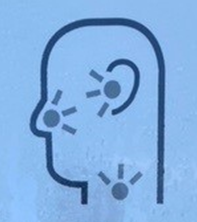 Øre-,Næse-,Halsklinikken Varde Speciallæge Jalal SaadiSøndertoften 22,6800 Varde, Telefon 32 223 226      